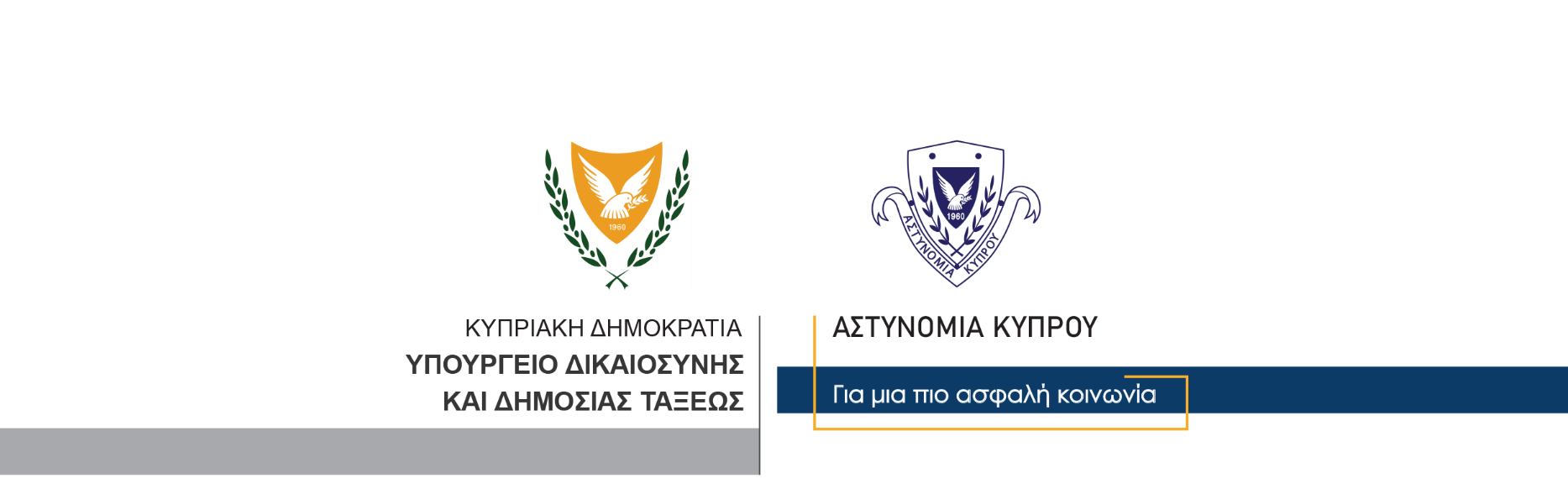 25 Δεκεμβρίου, 2023  Δελτίο Τύπου 1Θανατηφόρα οδική σύγκρουσηΣε θανατηφόρα οδική σύγκρουση που συνέβη γύρω στις 3.30 τα ξημερώματα σήμερα, έχασε τη ζωή του ο 36χρονος Sviatoslav Suprun από την Ουκρανία, κάτοικος Κύπρου. Συγκεκριμένα, ενώ ο 36χρονος οδηγούσε τη μοτοσικλέτα του στον παρακαμπτήριο δρόμο Λεμεσού, φθάνοντας στον κυκλικό κόμβο Πολεμιδιών, κάτω από συνθήκες που διερευνώνται από την Αστυνομία, έχασε την έλεγχο της και αφού προσέκρουσε σε κτιστή διαχωριστική νησίδα, εισήλθε εντός του κυκλικού κόμβου όπου ανατράπηκε και ακινητοποιήθηκε. Ο άτυχος μοτοσικλετιστής, ο οποίος να σημειωθεί, έφερε προστατευτικό κράνος,  μεταφέρθηκε με ασθενοφόρο στο Γενικό Νοσοκομείο Λεμεσού όπου ο επί καθήκοντι ιατρός πιστοποίησε το θάνατο του.   Η Τροχαία Λεμεσού συνεχίζει τις εξετάσεις. 		    Κλάδος ΕπικοινωνίαςΥποδιεύθυνση Επικοινωνίας Δημοσίων Σχέσεων & Κοινωνικής Ευθύνης